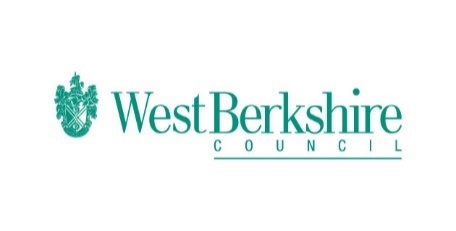 Bitesize Programme – Week Six – Tuesday 02.06.20Tuesday 02.06.20BitesizeYear 1EnglishWriting commands sentenceshttps://www.bbc.co.uk/bitesize/articles/zv98jhvMathsCompare volume and capacityhttps://www.bbc.co.uk/bitesize/articles/zmytpg8GeographyIntroduction to South AmericaRio De Janeriohttps://www.bbc.co.uk/bitesize/articles/z6h2mfrYear 2EnglishWrite command sentences using a range of punctuationhttps://www.bbc.co.uk/bitesize/articles/zb7xprdMathsSharinghttps://www.bbc.co.uk/bitesize/articles/zfxtnrdGeographyIntroduction to South America- Rio De Janeirohttps://www.bbc.co.uk/bitesize/articles/z6yg9mnYear 3EnglishExploring fronted adverbialshttps://www.bbc.co.uk/bitesize/articles/z62ckmnMathsMarking fractions on a number line above 1https://www.bbc.co.uk/bitesize/articles/zfxw7nbGeographyWeather and climatehttps://www.bbc.co.uk/bitesize/articles/z4xdqp3Year 4EnglishUsing bracketshttps://www.bbc.co.uk/bitesize/articles/zkfvgwxMathsSubtracting fractions including subtracting from wholeshttps://www.bbc.co.uk/bitesize/articles/zdx3rj6GeographyMountainshttps://www.bbc.co.uk/bitesize/articles/zbwckmnYear 5EnglishCharacter development and semi-colonshttps://www.bbc.co.uk/bitesize/articles/zkdr92pMathsMultiply mixed numbers by an integerhttps://www.bbc.co.uk/bitesize/articles/z76j2sgGeographyFossil fuels and renewable energyhttps://www.bbc.co.uk/bitesize/articles/z4d48xsYear 6EnglishStory Writing –Character creation and complex sentenceshttps://www.bbc.co.uk/bitesize/articles/zvmw7nbMathsConvert common equivalent fractions, decimals and percentageshttps://www.bbc.co.uk/bitesize/articles/zjckjp3GeographyFossil fuels and renewable energyhttps://www.bbc.co.uk/bitesize/articles/zr9ckmn